Szanowni Państwo,Jesteśmy pracownikami Akademii Wychowania Fizycznego w Katowicach i podejmujemy badania oceny poziomu aktywności fizycznej będącej składnikiem życia codziennego. Pytania dotyczą Państwa aktywności fizycznej w ciągu typowego tygodnia życia (7 dni), subiektywnej oceny zdolności do pracy zawodowej oraz dolegliwości mięśniowo-szkieletowych. Zapewniamy państwu anonimowość wypowiedzi, jednak prosimy o szczere odpowiedzi. Wyniki badania zostaną wykorzystane wyłącznie do celów naukowych.Małgorzata Grabara, Katedra Turystyki i Prozdrowotnej Aktywności FizycznejCZĘŚĆ OGÓLNAZawiera podstawowe dane dotyczące badanych	Płeć:     K      M	Wiek:……….. Wysokość ciała (wzrost) [w cm]:…………. Masa ciała [w kg]:……….	Obwód pasa [w cm]: 			Obwód bioder [w cm]:Jak długo pracuje Pan/Pani w aktualnie wykonywanym zawodzie		krócej niż 5 lat    5-9 lat    10-14 lat    15-20 lat    powyżej 20 lat			□	      □             □                  □                       □Ile czasu w ciągu dnia spędza Pan/Pani siedząc?			do 2 godzin   2-4 godzin   4-6 godzin   6-8 godzin   powyżej 8 godzin       w ciągu jednegotypowego dnia życia              □                     □                    □                   □                      □   (łącznie: w pracy i                poza pracą)         w ciągu jednego     typowego dnia w               □                     □                   □                    □                      □ pracy (tylko w pracy)Kwestionariusz SDPARKwestionariusz dotyczy aktywności fizycznej podejmowanej w ciągu 7 ostatnich dni. Proszę brać pod uwagę tylko wysiłki trwające co najmniej 10 minut.Przykłady aktywności ruchowej:O umiarkowanej intensywności:Praca zawodowa: marsz, dostarczenie korespondencji, malowanie wnętrz, podnoszenie i przenoszenie lekkich przedmiotów.Prace domowe: wycieranie kurzu i podłogi, mycie okien, grabienie trawnika, zmywanie naczyń,nakrywanie do stołu.Aktywność sportowa (rzeczywisty czas ruchu): siatkówka, tenis stołowy, intensywny spacer (ok. 5 km/godz.) golf, gimnastyka.O dużej intensywności (ciężkie):Praca zawodowa: prace ciesielskie i stolarskie, prace budowlane.Prace domowe: szorowanie podłóg.Aktywność sportowa ( rzeczywisty czas ruchu): tenis (parami), taniec, spokojny jogging.O bardzo dużej intensywności ( bardzo ciężkie):Praca zawodowa: kopanie, przenoszenie ciężkich ładunków.Aktywność sportowa (rzeczywisty czas ruchu): tenis (singiel), intensywne bieganie, pływanie, piłka nożna, koszykówka.W porównaniu z aktywnością ruchową w ciągu ostatnich 3 miesięcy, ostatni tydzień charakteryzował się: Większą aktywnością ruchowąPodobną aktywnością ruchowąMniejszą aktywnością ruchowąW przypadku aktywności ruchowej, którą trudno jest zakwalifikować wyszczególnij poniżej:Rodzaj aktywności( krótki opis)			Dzień podejmowania i czas (minuty)………………………………………………….....................		……………………………………………………………	…………………………………………….……....................		……………………………………………………………	………………………………………………….....................		………………………………………………………..…	………………………………………………....…………………...		……………………………………………………………	SUBIEKTYWNA OCENA ZDOLNOŚCI DO PRACYProszę podać czas aktywności fizycznej o co najmniej umiarkowanej intensywności,podejmowanej w trakcie pracy zawodowej w ciągu dnia.( wysiłki podczas pracy zawodowej prowadzące do przyspieszenia pracy serca i oddechu, uczucia ciepła, pocenia, zadyszki).□ do 60 minut w ciągu dnia□ do 120 minut w ciągu dnia□ do 180 minut w ciągu dnia□ powyżej 180 minut w ciągu dniaJak ocenia Pan/Pani swoją aktualną zdolność do pracy w porównaniu w z najlepszą w życiuProszę zaznaczyć na skali		0     1     2     3     4     5     6     7     8     9     10Bardzo źle          □    □    □     □    □     □     □     □     □    □     □    Bardzo dobrzeJak ocenia Pan/Pani zdolność do pracy w odniesieniu do wymagań zawoduBardzo źle     Źle     Przeciętnie     Dobrze     Bardzo dobrzeMożliwościsprostania wysiłkowi            □               □              □                   □                       □fizycznemuMożliwościsprostania trudnościom       □               □              □                   □                       □umysłowymLiczbę schorzeń rozpoznanych u Pana/Pani przez lekarza ocenia Pan/Pani jako(Proszę zaznaczyć na skali od 1 do 7)		1     2     3     4     5     6     7Bardzo małą      □     □     □    □     □    □     □    Bardzo dużąJak ocenia Pan/Pani upośledzenie zdolności do pracy z powodu schorzeń?1     2     3     4     5     6	Bardzo małe      □    □     □     □     □    □    Bardzo dużeJak ocenia Pan/Pani ilość nieobecności w pracy w ostatnich 12 miesiącachProszę zaznaczyć na skali				   1     2     3     4     5Bardzo mało nieobecności       □     □    □     □     □    Bardzo dużo nieobecnościNa podstawie prognozy jak ocenia Pan/Pani swoją zdolność do pracy na najbliższe 2 lataBardzo źle	Średnio	Bardzo dobrze       □		      □		          □Jak ocenia Pan/Pani swoje zasoby psychiczne do pracy1     2     3     4	Bardzo źle       □     □    □     □    Bardzo dobrzeKwestionariusz dolegliwości mięśniowo-szkieletowychOdpowiedzi na pytania związane z nasileniem dolegliwości bólowych (kolumna 4; skala 1-10) wypełnić należy tylko w przypadku ich występowania w ciągu ostatnich 7 dni (zaznaczenia odpowiedzi TAK w 3 kolumnie)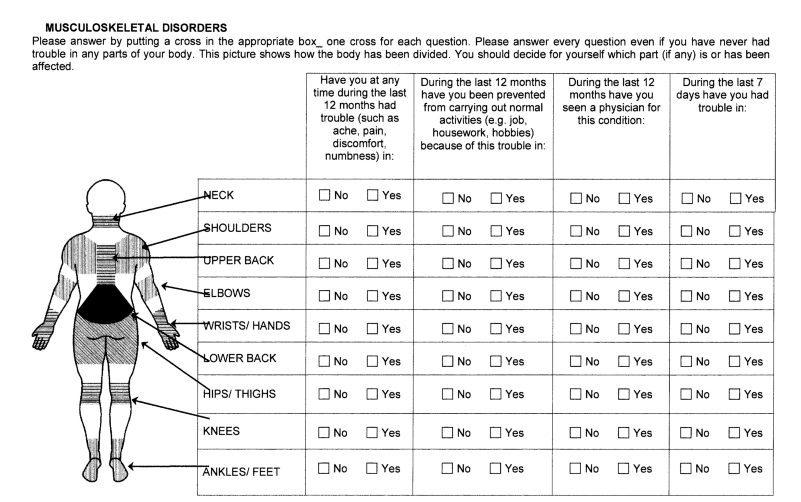 Dziękujemy za wypełnienie ankietyDni tygodniaSen (w godz. z dokładnością do 0.5 h)Wysiłki o umiarkowanej intensywności (w minutach)Wysiłki o dużej intensywności (w minutach)Wysiłki o bardzo dużej intensywności (w minutach)PoniedziałekWtorekŚrodaCzwartekPiątekSobotaNiedzielaCzy wystąpiły u Pana/Pani dolegliwości bólowe określonych części ciałaCzy wystąpiły u Pana/Pani dolegliwości bólowe określonych części ciałaCzy wystąpiły u Pana/Pani dolegliwości bólowe określonych części ciałaCzy wystąpiły u Pana/Pani dolegliwości bólowe określonych części ciałaCzy wystąpiły u Pana/Pani dolegliwości bólowe określonych części ciałaCzy wystąpiły u Pana/Pani dolegliwości bólowe określonych części ciałaW ciągu ostatnich12 miesięcyW ciągu ostatnich12 miesięcyW ciągu ostatnich7 dniW ciągu ostatnich7 dniBól w ciągu ostatnich 7 dni w skali 1-10 (1-ból minimalny; 10-ból nie do wytrzymania)SZYJA/KARK NIETAK NIETAK1    2    3    4   5    6    7   8    9  10RAMIONA NIETAK NIETAK1    2    3    4   5    6    7   8    9  10GÓRNA CZĘŚĆ PLECÓW NIETAK NIETAK1    2    3    4   5    6    7   8    9  10ŁOKCIE NIETAK NIETAK1    2    3    4   5    6    7   8    9  10NADGARSTKI/RĘCE NIETAK NIETAK1    2    3    4   5    6    7   8    9  10DOLNA CZĘŚĆ PLECÓW NIETAK NIETAK1    2    3    4   5    6    7   8    9  10BIODRA/UDA NIETAK NIETAK1    2    3    4   5    6    7   8    9  10KOLANA NIETAK NIETAK1    2    3    4   5    6    7   8    9  10KOSTKI/STOPY NIETAK NIETAK1    2    3    4   5    6    7   8    9  10